Guía de Trabajo N ª 2   ACUMULATIVALENGUA Y LITERATURANOMBRE:_________________________________________________CURSO: 1º MEDIO____ PTJE. OBTENIDO:____/ 75                                                      Objetivos:Potenciar habilidades de comprensión lectoraDesarrollar vocabularioITEM 1- VOCABULARIO BASE (25 pts)Consulte en su diccionario las siguientes palabras y anote 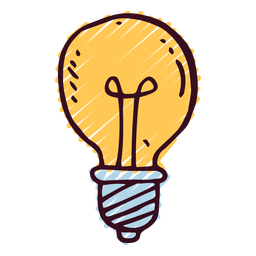 los significados y/o sinónimos en su CUADERNO1.Aterrador2. Avanzar 3. Beneficioso4. Caracterizar 5. Común 6. Concepto 7. Constituir 8. Contaminación 9. Contemplar 10. Distinguir 11. Distintivo 12. Específico 13. Implicación 14. Insania 15.Irreverencia 16. Maligno 17. Reverenciar 18. Ritual 19. Salvaguardar 20. Unir 21. Usurpador 22. Vago 23. Valioso 24. Venerar 25. Posesión ITEM 2- Identifique la palabra adecuada para cada definición o sinónimo. En el caso de trabajar en el cuaderno, imitar el modelo de la sección respuestas al final de la guía. (18 pts.)1.__Común_____ Corriente, ampliamente aceptado. Vulgar, muy difundido. 2._____________ Resultado, trascendencia. 3._____________ Que comete el delito de apropiarse indebidamente de algún bien o derecho ajeno. 4._____________ Representación intelectual de los caracteres comunes a un grupo de objetos. Idea,       noción.  5._____________ Adulteración o alteración de la esencia y de las características de algo. 6._____________ Acto ceremonial de un culto religioso. Por extensión, hecho habitual, costumbre. 7._____________ Mostrar veneración hacia alguna divinidad o cosa sagrada, o hacia algo o alguien. 8._____________ Integrar, formar. Organizar, fundar. 9._____________ Determinar las cualidades específicas de una persona o cosa. 10.____________ Desposeer injustamente a alguien de lo suyo. 11.____________ Hacienda, tierra de labor que es de un solo dueño. Patrimonio, bienes raíces. 12.____________ Mirar, observar con detenimiento. 13.____________ Señal o representación de algo, especialmente si representa convencionalmente       una idea, cualidad, sentimiento, partido, etc. 14.____________ Agrupación de personas con una misma profesión o estado social. 15.____________ Que inspira veneración por su vinculación con lo divino. 16.____________ Actitud que se atiene a una doctrina, línea de pensamiento o de actuación, según       la define en su momento el grupo dominante. 17.____________ Desafuero, acción injusta o contra lo razonable. 18.____________ Posición contraria a las comúnmente aceptadas en una ciencia o arte.ITEM 3- Léxico contextual: Escoja la opción apropiada que reemplace el término subrayado según su significado y adecuación al contexto, de modo que no cambie su sentido, aunque se produzca diferencia en la concordancia de género. (32 pts) Trabajar en sección de respuestas.“Me preguntáis, hermano, si he amado. Sí. Es una historia singular y terrible, y, aunque tengo ahora sesenta y seis años, apenas me atrevo a remover las cenizas de ese recuerdo. No quiero negaros nada, pero no explicaría a un alma menos experimentada que la vuestra un relato semejante.”1. SINGULAR 					 2. EXPERIMENTADA  A) individual 						A) añeja  B) particular 						B) usada  C) genial 						C) conocida  D) sórdida 						D) avezada  E) paranormal 					E) erudita  “Se trata de acontecimientos tan extraños que casi no puedo creer que me hayan         sucedido. Durante más de tres años fui el juguete de una ilusión singular y diabólica. Yo, un pobre cura de pueblo, he llevado en sueños todas las noches (¡Quiera Dios que    fuera un sueño!) una vida de condenado, una vida mundana y de Sardanápalo.” 3. SINGULAR					4.DIABÓLICA A) extraordinaria 					A) sensual B) simple 						B) mitológica  C) anodina 						C) mágica D) importante 						D) salvaje E) elemental 						E) perversa “Una única mirada demasiado complaciente dirigida a una mujer pudo causar la pérdida de mi alma; pero, finalmente, con la ayuda de Dios y de mi santo patrón, he podido ahuyentar al malvado espíritu que se había apoderado de mí. Mi existencia se   había complicado con una vida nocturna completamente diferente.”5. COMPLACIENTE 				6. APODERADO A) displicente 						A) usufructuado B) transparente 					B) amparado C) refractaria 						C) posicionado D) hipócrita 						D) posesionado E) gozosa 						E) atiborrado  “De día, yo era un sacerdote del Señor, casto, dedicado a la oración y a las cosas    santas; de noche, en cuanto cerraba los ojos, me convertía en un joven caballero, buen   conocedor de mujeres, perros y caballos, jugador, bebedor y blasfemo; y, cuando al   rayar el alba despertaba, me parecía, por el contrario, que me dormía y que soñaba que   era sacerdote.”        7. CASTO 						 8. BLASFEMO A) fino 						A) grosero B) abnegado 						B) egoísta C) virtuoso 						C) hereje D) generoso 						D) altivo E) esforzado 						E) mentiroso Odio los viajes y los exploradores que escrutan el universo. Y he aquí que me dispongo a relatar mis expediciones. Pero, ¡cuánto tiempo para decidirme!... Hace quince años que dejé el Brasil por última vez, y desde entonces muchas veces, arrellanado en un sillón, me propuse comenzar este libro, una especie de vergüenza y aversión me lo impedía. Así, cada vez, mi odio era refrendado. Y bien, ¿hay que narrar minuciosamente tantos detalles insípidos, tantos acontecimientos insignificantes? ¿Qué visión de realidad sustenta estas observaciones nimias?        9.  ESCRUTAN 		10.  EXPEDICIONES 	11.  ARRELLANADO A) vigilan 			A) incursiones			A) acomodado B) contemplan 		B) emigraciones		B) arreglado C) buscan 			C) exploraciones		C) ubicado D) admiran 			D) travesías			D) sentado E) investigan 			E) navegaciones		E) colocado 12.  REFRENDADO 	13.  SUSTENTA A) copiado 			A) apoya B) imitado 			B) corrobora C) replicado 			C) destaca D) aseverado 			D) mantiene E) corroborado		E) enuncia  Odio a los apoderados de mesa que escrutan los sufragios. Y he aquí que me propongo referir mis exploraciones en los hábitos que los caracterizan. Hace pocos días, cuando fui a votar, el apoderado de mesa, muy acomodado en una silla con cojines, objetó un voto sólo porque no le gustó la opción del elector. Por fortuna estas actitudes no se sustentan cuando hay control social. El voto fue refrendado por el presidente de mesa.        14. ESCRUTAN	 	15. EXPLORACIONES	           16.  ACOMODADO A) vigilan 			A) incursiones			            A) arreglado B) cuentan     			B) expediciones			B) sentado C) buscan 			C) emigraciones			C) arrellanado D) admiran 			D) indagaciones			D) ubicado E) investigan 			E) navegaciones			E) colocadoÍTEM 1:   Adjuntar fotografía del cuaderno con todas las definicionesÍTEM 2: Sólo escribir el concepto en el número que correspondaÍTEM 3: Sólo escribir la letra de la alternativaLa alumnas que trabajen sólo en el cuaderno, pueden copiar este mismo modelo de trabajo y adjuntarlo como fotografía (clara y legible).Instrucciones: - Lea detenidamente cada ítem antes de responder y trabaje en la sección de respuestas.- Debe enviar la guía desarrollada al correo: camilo.castillo@colegioprovidencialaserena.cl- Revise y siga las indicaciones generales entregadas en la página del establecimiento.-Asegúrese de colocar sus datos personales en la fotografía.1.   COMÚN2.3.4.5.6.7.8.9.10.11.12.13.14.15.16.17.18.1.2.3.4.5.6.7.8.9.10.11.12.13.14.15.16.